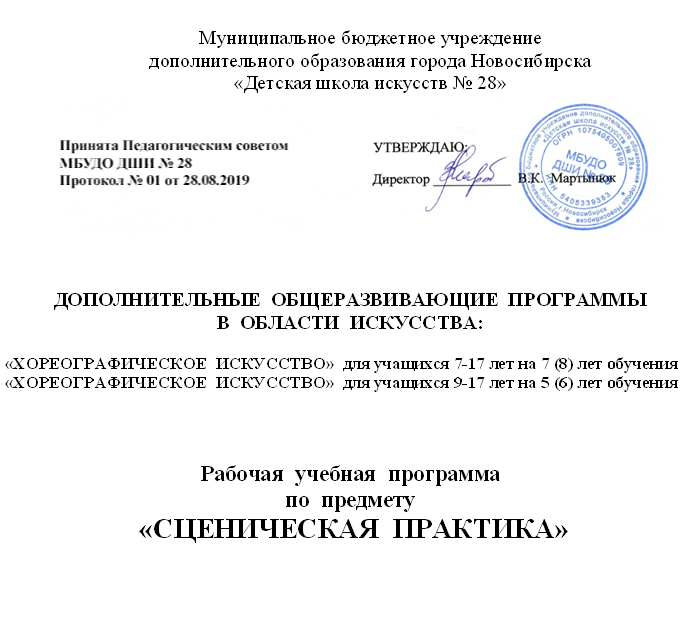 Структура программы учебного предметаI. Пояснительная записка …………………………………………….	31. Характеристика учебного предмета, его место и роль в образовательном процессе …………………………………………………………………………..	32. Срок реализации учебного предмета ……………………………………	43. Объем учебного времени, предусмотренный учебным планом на реализацию учебного предмета …………………………………………………………….	44. Форма проведения учебных аудиторных занятий .…………..………	45. Цель и задачи учебного предмета …………………..……………………	46. Методы обучения ………………..…………………………………….……	47. Материально-технические условия реализации учебного предмета 	5II. Содержание учебного предмета ………………………………….	5Требования по учебному предмету на 1 год обучения. 1 класс….……	5III. Требования к уровню подготовки учащихся …………………	6IV. Формы и методы контроля, система оценок ………………….	71. Аттестация: цели, виды, форма, содержание ..…….……….………	72. Критерии оценок …..…………………………………….…..……….……	7V. Методическое обеспечение учебного процесса …..…………….	81. Методические рекомендации педагогическим работникам ………	8VI. Список рекомендуемой методической литературы .…..……...	12I. Пояснительная записка1. Характеристика учебного предмета, его место и роль в образовательном процессеПрограмма учебного предмета «Сценическая практика» разработана на основе «Рекомендаций по организации образовательной и методической деятельности при реализации общеразвивающих программ в области искусств», направленных письмом Министерства культуры РФ (от 21.11.2013 №191-01-39/06-ГИ), опыта профессионально-педагогической работы на хореографическом отделении ДШИ и методической литературы. Учебный предмет «Сценическая практика» входит в предметный цикл дополнительной общеразвивающей программы   в области искусства (далее по тексту – ДОП) «Хореографическое искусство» с 7(8)-летним сроком обучения.«Сценическая практика» изучается на первом году обучения, где она тесно взаимосвязана с курсом ритмики и выступает в роли основного преобразователя полученных знаний в практические умения и навыки.  Наряду с учебным предметом «Подготовка концертных номеров»«Сценическая практика» является формой реализации практической подготовки учащихся ДШИ к концертной деятельности.Основой программы предмета «Сценическая практика» является подготовка хореографических номеровавторского или репертуарного содержания для исполнения в классе, на открытых уроках, в актовом  зале школы и других учебных или сценических площадках.Содержание сценической практики определяется рабочими программами, в соответствии с которыми организован образовательный процесс. Перечень хореографических номеров и их исполнители из числа обучающихся определяются преподавателем в соответствии с творческими задачами учебного процесса и уровнем подготовки обучающихся. В целях охраны физического здоровья, обучающиеся, испытывающие трудности при прохождении программы,могут освобождаться от  концертных выступлений и проходить сценическую практику в учебном порядке. Допускается также давать наиболее успешно обучающимся более сложный хореографический материал.2. Срок реализации учебного предмета «Сценическая практика»Срок освоения программы учебного предмета «Сценическая практика» составляет 1 год (1 класс) по 7(8)-летней ДОП «Хореографическое искусство».3. Объем учебного времени: Учебным планом ДШИ на реализацию предмета «Сценическая практика» по 7(8)-летнейДОП «Хореографическое искусство»предусмотрен следующий объем часов:4.Форма проведения учебных аудиторных занятий:индивидуальная и мелкогрупповая (от 2 человек). Рекомендуемая продолжительность урока -40-45 минут. 5. Цель и задачи учебного предмета Цель: – приобретение начальных практических умений, навыков и опыта концертно-сценического исполнения хореографических композиций.Задачи:обучать знаниям, умениям и навыкам концертно-сценического исполнения хореографических композицийформировать умения правильно распределить сценическую площадку, сохраняя рисунок танца;формировать умения передавать характер и образное содержание исполняемых танцев;развивать музыкальные способности, музыкальную память, чувство ритма, артистизм; развивать чувства ансамбля, артистизм;формировать  опыт  публичных  выступлений;содействовать формированию у детей навыков сценического общения; воспитывать внимание, выносливость и стремление  выполнить задачу, поставленную преподавателем;воспитывать культуру сценического поведения.6.Методы обученияДля достижения поставленной цели и задач предмета используются следующие методы обучения.Наглядно-слуховой:прослушивание музыкального примера с последующим показом движений преподавателем.Словесный:беседа о характере музыки, её художественных образах; объяснение средств музыкальной выразительности; эмоциональный рассказпреподавателя о прозвучавшем произведении, необходимый для формирования у детей ассоциативного восприятия музыки.Аналитический: оценка результатов учебного процесса и разбор индивидуальных возможностей обучающихся.Практический: освоение подготовительных танцевальных движений, упражнений с предметами;  включение их в музыкально-ритмические этюды; простейшие танцевальные композиции с элементами русского (национального) танца  и  сюжетные игры.Данные методы являются наиболее продуктивными при реализации поставленных целей и задач учебного предмета. 7. Материально-технические условия реализации учебного предмета Для реализации программы «Ритмика» в ДШИ имеется:балетный зал для занятий, оборудованный балетными станками вдоль стен, зеркалами, наглядными пособиями, учебной мебелью, фортепиано;библиотека, фонотека, видеотека, музыкальный центр, мультимедийное оборудование и компьютерная техника;костюмерная, располагающая комплектами костюмов для сценических выступлений;помещения для переодевания обучающихся и преподавателей.В ДШИ созданы условия для содержания, своевременного обслуживания и ремонта музыкальных инструментов, содержания, обслуживания и ремонта балетных залов, костюмерной.Материально-техническая база образовательного учреждения соответствует санитарным и противопожарным нормам, нормам охраны труда. II. Содержание учебного предметаТребования по учебному предмету 1) Основные тематические разделы курсаБеседа «Виды сценического танца».Индивидуальные занятияБалетная гимнастикаСценическое движение.Подготовка концертного номера (учебного)2) Особенности содержания разделов.- Теоретический материал даётся в форме беседы в ходе занятий и может не иметь чёткой привязанности к уроку. Задача беседы – настроить на урок, объяснить материал, мотивировать к занятию, заинтересовать содержанием занятия, искусства и т.п.- Занятия по предмету направлены на  развитие, улучшение и закрепление физических способностей детей, необходимых для занятий хореографией. Особое внимание уделяется индивидуальной работе с обучающимися. В зависимости от особенностей контингента обучающихся 1-го года и по рекомендации преподавателя решению администрации  занятия могут проводиться по преимуществу в индивидуальной или мелкогрупповой форме.- Балетная гимнастика даётся в качестве тренажа перед занятием.- В качестве концертного номера или показательного выступления могут быть использованы фрагменты урока ритмики, ритмический танец или простенькая полька на подскоках, которые могут быть показаны на открытом уроке или на концерте в школе. Учебные танцы могут исполняться как в соответствующих костюмах, так и в рабочей форме.III. Требования к уровню подготовки обучающихсяУровень подготовки обучающихся является результатом освоения программы учебного предмета «Сценическая  практика», который определяется  формированием  комплекса  следующих первоначальных знаний, умений  и  навыков:ориентироваться на сценической площадке; работы в паре, в танцевальном коллективе;исполнять простейшие танцевальные комбинации, несложные танцевальные композиции в пределах пройденной программы;осуществлять подготовку концертных номеров, партий под руководством преподавателя;понимать и исполнять указание преподавателя, творчески работать над хореографическим произведением на репетиции,принимать участие в репетиционной работе;подготовить учебный танец или показательное выступление.IV. Формы и методы контроля, система оценок1. Аттестация:  цели,  виды,  форма,  содержаниеОценка качества реализации программы «Сценическая практика» включает в себя текущий контроль успеваемости и промежуточную аттестацию обучающихся, которые проводятся в счет аудиторного времени, предусмотренного на учебный предмет. Промежуточная аттестация проводится в форме контрольных уроков, который может проходить в форме открытого занятия, просмотра концертных номеров или их фрагментов в учебной аудитории (балетном зале), на сцене концертного зала  школы. Наиболее подготовленные учащиеся могут принимать участие в открытом концертном мероприятии школы.2. Критерии оценокДля аттестации обучающихся создаются фонды оценочных средств, которые включают в себя методы контроля, позволяющие оценить приобретенные знания, умения и навыки.По итогам исполнения программы на контрольном уроке, просмотре, концертевыставляется оценка по шкале:Данная система оценки качества исполнения с учетом целесообразности оценка качества исполнения может быть дополнена системой «+» и «−», что даст возможность более конкретно отметить выступление учащегося.При выведении итоговой (переводной) оценки учитывается следующее:- оценка годовой работы ученика;- оценка на итоговом занятии или сценическом выступлении.- другие выступления ученика в течение учебного года.Оценки выставляются по окончании каждой четверти и полугодий учебного года.V. Методическое обеспечение учебного процессаМетодические рекомендации педагогическим работникам При подборе учебного материала и сценического репертуара по предмету преподаватель должен учитывать возрастные особенности, технические возможности и индивидуальные данные обучающихся. Исполнительские возможности детей ограничены. Так, в младших классах, хореографические постановки должны состоять из небольшого количества элементов и движений, соединённых в интересных сочетаниях и перестроениях (рисунках) танца. Хореографические этюды и небольшие танцевальные композиции являются теми  простейшими концертными номерами, которые доступны для репетиционной деятельности учащихся младших классов. Не менее важную роль в создании детского танца играет правильный выбор музыкального произведения, которое должно быть образным, с ясной мелодией  и чётким  ритмическим рисунком. Музыка должна являться средством воспитания музыкальной культуры учащихся.Во время работы с детьми над учебным материалом программы  хорошие результаты дает «метод синхронного повторения», при котором ученики повторяют и закрепляют движения вместе с объяснением и показом педагога, а лишь затем исполняют их самостоятельно. При изучении особенно сложных движений может быть применено временное упрощение. Затем танцевальная лексика постепенно усложняется, приближаясь к законченной форме. Когда все элементы проучены, необходимо приступать к соединению их в танцевальные комбинации.Показ движений применяется педагогом для передачи ученикам характера движений. Показ помогает ученикам выразительнее, эмоциональнее и технически правильно исполнить любое движение, упражнение, танцевальные комбинации.Учитывая возраст детей, преподавателю следует внимательно объяснять детям  основные рабочие и профессиональные термины, точные определения.Для изучения или закрепления новых, сложных или трудных движений танца используется прием выполнения упражнений детьми по очереди с последующим анализом результатов педагогом или самими обучающимися (сравнение, выявление удач и ошибок).Все замечания по ходу урока  делаются в спокойной, требовательной, но доброжелательной форме, с обязательными элементами поощрения и похвалы даже самых незначительных успехов обучающегося.VI. Список рекомендуемой методической литературыБазарова. Н., Мей В. Азбука классического танца. – М.: Искусство, 1983.Барышникова т. Азбука хореографии. – М.: Рольф, 1999.Захаров Р. Сочинение танца. – Л.: Искусство, 1983.Кох И.Э. Основы сценического движения. - СПб.: Планета музыки; Лань,2010.Лопухов А.В., Ширяев А.В.Бочаров А.И. Основы характерного танца.– СПб.: Планета музыки; Лань»,2010.Разрешите пригласить. Сборник современных танцев. – М.: Советский композитор. 1977.Роман с танцем. Сост. Ерёмина М.Ю. СПб.:ООО ТФ «Созвездие», 1998.Ткаченко Т.С. Народный танец. – М.: Искусство, 1967.Выготский Л.С. Психология искусства / Анализ эстетической реакции. 5-е изд. – М.: Лабиринт, 2004. Громов Ю.И. Работа педагога-балетмейстера в детском хореографическом коллективе // Основы подготовки специалистов-хореографов / Хореографическая педагогика: учебное пособие. СПб.: СПбГУП, 2006. Ивлева Л.Д. Методика обучения хореографии в младшей возрастной группе. – Челябинск: ЧГАКИ, 2005.Климов А.А. Основы русского народного танца. М. «Искусство», 1981Музыка для детских танцев. Нотное приложение к хрестоматии детских танцев из классических балетов.  СПб, Издательство  СПбГУП,  2000Барышникова Т. Азбука хореографии. М., 2000 Бекина С.И., Ломова Т.П., Соковнина Е.Н. Музыка и движение. Упражнения, игры, пляски для детей 6-7 лет. Часть 1 и Часть 2. М., 1981Горшкова Е. В. От жеста к танцу. М.: Издательство «Гном и Д», 2004 Играем с начала. Гимнастика, ритмика, танец. М., 2007Конорова Е. В. Танец и ритмика. М: Музгиз, 1960Колодницкий Г.А. Музыкальные игры, ритмические упражнения и танцы для детей. Учебно-методическое пособие для педагогов. М, 2000Программы для хореографических школ искусств. Составитель  Бахтов С.М. - М.,1984Ткаченко Т.С. Народные танцы. М., 1975Школа танца для юных. СПб, 2003КлассыIIIIIIIVVVIVIIVIIIКол-во часов в неделю1-------Кол-во часов в год33Всего часов на курс обучения3333333333333333ОценкаКритерии оценивания выступления5 («отлично»)технически качественное и художественно осмысленное исполнение, отвечающее требованиям на данном этапе обучения4 («хорошо»)отметка отражает грамотное исполнение с  небольшими недочетами (как в техническом плане, так и в художественном плане)3(«удовлетворительно»)исполнение с большим количеством недочетова именно: недоученные движения, невыразительное исполнение(учитывая возрастные психологические особенности детей – не рекомендуется)«зачет» (без отметки)отражает достаточный уровень подготовки и исполнения на данном этапе обучения